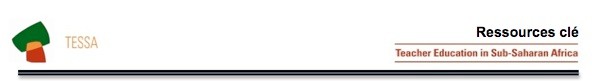 Etre un enseignant inventif et créatif dans des conditions difficilesDe nombreux enseignants travaillent dans des conditions difficiles. Certains ont des classes très chargées. D’autres disposent de peu de ressources. Dans ces circonstances, les élèves n’auront certainement pas de ressources à la maison pour compenser les ressources limitées de l’école.Un groupe d’enseignants travaillant dans de telles circonstances s’est récemment réuni pour trouver des idées sur les moyens d’être plein de ressources dans des conditions difficiles. Ils ont trouvé de nombreuses idées et ont décidé que les sept suivantes étaient les plus utiles :Utiliser au maximum l’environnement local comme aide à l’enseignement. Toutes les écoles ont un environnement que l’on peut exploiter pour des discussions, des enquêtes et des sources de données à utiliser dans la classe.Utiliser au maximum la communauté locale comme aide à l’enseignement. Les parents et d’autres personnes sont une source importante d’histoires, de souvenirs sur la manière dont se passaient les choses autrefois et d’opinions sur les questions de tous les jours.Exploiter les systèmes de communication qui existent déjà. Pratiquement toutes les communautés ont désormais accès à la radio. Souvent, de nombreuses stations sont disponibles. Utiliser les systèmes disponibles pour stimuler les débats et discussions.Réaliser des supports pédagogiques avec les matériaux se trouvant autour de l’école. Les vieilles boîtes, les magazines, les journaux et même les bouteilles en plastique peuvent devenir des supports pédagogiques (l’un des enseignants du groupe a décrit comment elle avait construit une maquette d’un volcan en utilisant des matériaux de ce genre. La maquette pouvait même s’ouvrir pour montrer le « fonctionnement interne » du volcan).Coopérer avec d’autres écoles, soit directement soit par courrier. De tels échanges peuvent énormément motiver les élèves et ouvrir toutes sortes de possibilités pour des échanges d’informations (par exemple, des échanges d’information entre écoles urbaines et rurales peuvent mener à des comparaisons intéressantes).Permettre à l’école de devenir une ressource pour la communauté locale. Un enseignant a décrit comment les mères s’étaient jointes aux cours de lecture et avaient ainsi amélioré leur propre niveau.Créer un jardin dans l’école : des plantes peuvent être cultivées sur une surface même petite. Les enfants de tous les âges bénéficieront de la participation aux phases de planification, de plantation, de culture et d’utilisation d’un jardin.Le programme TESSA souhaiterait recevoir des lettres ou e-mails présentant des idées aux enseignants qui travaillent dans des conditions difficiles.Être un enseignant inventif et créatif dans un environnement difficile : page 1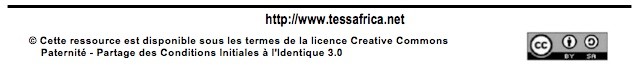 